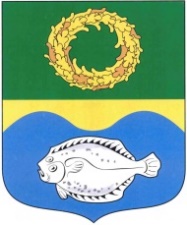 ОКРУЖНОЙ СОВЕТ ДЕПУТАТОВМУНИЦИПАЛЬНОГО ОБРАЗОВАНИЯ«ЗЕЛЕНОГРАДСКИЙ МУНИЦИПАЛЬНЫЙ ОКРУГ КАЛИНИНГРАДСКОЙ ОБЛАСТИ»РЕШЕНИЕот 15 ноября 2023 г.	                       № 315 Зеленоградск	О внесении изменения в Положение об управлении сельского хозяйства администрации муниципального образования «Зеленоградский муниципальный округ Калининградской области», утвержденное решением окружного Совета депутатов Зеленоградского городского округа от 21.12.2021 № 129В соответствии с Федеральным законом от 06.10.2003 № 131-ФЗ             «Об общих принципах организации местного самоуправления в Российской Федерации» окружной Совет депутатов Зеленоградского муниципального округаРЕШИЛ:Внести в Положение об управлении сельского хозяйства администрации муниципального образования «Зеленоградский муниципальный округ Калининградской области», утвержденное решением окружного Совета депутатов Зеленоградского городского округа от 21.12.2021 № 129, следующее изменение:- в подпункте 9 пункта 1 статьи 2 слова «обеспечение муниципального контроля и» исключить.2. Опубликовать решение в газете «Волна» и разместить на официальном сайте органов местного самоуправления Зеленоградского муниципального округа.Решение вступает в силу после его официального опубликования.Глава Зеленоградского муниципального округа                                   Р.М. Килинскене